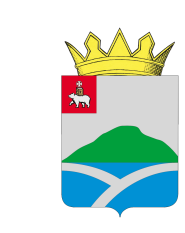 ДУМАУИНСКОГО  МУНИЦИПАЛЬНОГО ОКРУГА ПЕРМСКОГО КРАЯРЕШЕНИЕВ соответствии с частью 4 статьи 86 Бюджетного кодекса Российской Федерации, частью 2 статьи 53 Федерального закона от 06.10.2003 N 131-ФЗ «Об общих принципах организации местного самоуправления в Российской Федерации», статьей 7 Закона Пермского края от 10.05.2011 N 767-ПК «О гарантиях осуществления полномочий депутата, члена выборного органа местного самоуправления, выборного должностного лица местного самоуправления в Пермском крае», постановлением Правительства Пермского края от 09.06.2021 № 396-п «О конкурсе городских и муниципальных округов Пермского края по достижению наиболее результативных значений показателей управленческой деятельности», пунктом 9 части 8 статьей 22 Устава Уинского муниципального округа Пермского края, Дума Уинского муниципального округа Пермского края РЕШАЕТ:1. Внести в Положение об оплате труда главы муниципального округа-главы администрации Уинского муниципального округа Пермского края, утвержденное решением Думы Уинского муниципального округа Пермского края от 30.01.2020 № 62 следующие изменения:1.1. абзац 2 пункта 4 изложить в следующей редакции:«ежемесячная процентная надбавка к должностному окладу за работу со сведениями, составляющими государственную тайну  в размере  15 процентов к должностному окладу главы муниципального округа;»;1.2. пункт 5 изложить в следующей редакции:«5. Главе муниципального округа может производиться выплата  поощрения по результатам конкурса городских и муниципальных округов Пермского края по достижению наиболее результативных значений показателей управленческой деятельности.Поощрение производится в пределах средств, выделяемых из бюджета Пермского края в виде иных межбюджетных трансфертов на призовую выплату главе муниципального округа по достижению наиболее результативных значений показателей управленческой деятельности.Размер поощрения определяется на основании постановления Правительства Пермского края и соглашения, заключаемого Уинским муниципальным округом Пермского края с Министерством территориального развития Пермского края.Объем средств, полученных из бюджета Пермского края и направляемых на поощрение по результатам конкурса городских и муниципальных округов Пермского края по достижению наиболее результативных значений показателей управленческой деятельности, включает в себя сумму начисленного поощрения с районным коэффициентом, а также сумму, необходимую для уплаты страховых взносов.Денежное поощрение осуществляется в виде единовременной премии в сроки, установленные для выплаты денежного содержания.Выплата поощрения в соответствии с настоящим Положением осуществляется на основании распоряжения администрации Уинского муниципального округа Пермского края.Главе муниципального округа могут производиться иные выплаты в соответствии с законами и иными нормативно правовыми актами Пермского края.»;1.3. пункт 11 изложить в следующей редакции:«11. Денежное вознаграждение и иные выплаты главе муниципального округа выплачиваются за счет средств бюджета Уинского муниципального округа. Срок выплаты денежного вознаграждения за первую половину месяца устанавливается 20 числа текущего месяца, за вторую половину месяца - 5 числа следующего месяца, за фактически отработанное время.Учет фактически отработанного времени осуществляет сотрудник администрации Уинского муниципального округа, ответственный за заполнение табеля учета рабочего времени. Заполненная форма, за каждую половину месяца, направляется в отдел кадров МКУ «ЦУ Уинского муниципального округа» для занесения информации в Единую информационную систему управления финасово-хозяйственной деятельности».2. Настоящее решение вступает в силу со дня обнародования и распространяется на правоотношения, возникшие с 01.01.2023.3. Настоящее решение обнародовать на информационных стендах, указанных в решении Думы Уинского муниципального округа Пермского края от 26.03.2020 № 100 «Об определении мест для обнародования муниципальных правовых актов Уинского муниципального округа Пермского края», и разместить на официальном сайте администрации Уинского муниципального округа Пермского края (www.uinsk.ru).16.02.2023№382О внесении изменений в Положениеоб оплате труда главы муниципальногоокруга-главы администрации Уинского муниципального округа Пермского края, утвержденное решением Думы Уинского муниципального округа Пермского края от 30.01.2020 № 62О внесении изменений в Положениеоб оплате труда главы муниципальногоокруга-главы администрации Уинского муниципального округа Пермского края, утвержденное решением Думы Уинского муниципального округа Пермского края от 30.01.2020 № 62Принято Думой Уинского муниципального округа 16 февраля 2023 годаПринято Думой Уинского муниципального округа 16 февраля 2023 годаПредседатель Думы Уинскогомуниципального округаПермского краяГлава муниципального округа - глава администрации Уинского муниципального округа Пермского краяМ.И. БыкаризА.Н. Зелёнкин